                                                                                                                          проект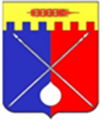 ДУМАТРУНОВСКОГО МУНИЦИПАЛЬНОГО ОКРУГАСТАВРОПОЛЬСКОГО КРАЯР Е Ш Е Н И Е2022 г.                            с. Донское                                      №О внесении изменений в Положение о бюджетном процессе        в Труновском муниципальном округе Ставропольского краяВ соответствии с Бюджетным кодексом Российской Федерации, Дума Труновского муниципального округа Ставропольского края РЕШИЛА:1. Внести в Положение о бюджетном процессе в Труновском муниципальном округе Ставропольского края, утвержденное решением Думы Труновского муниципального округа Ставропольского края                           от 20 октября 2020 г. № 23 (в редакции решений Думы Труновского муниципального округа Ставропольского края  от 18 декабря 2020 г. № 69,     от 28 сентября 2021 г. № 108, от 10 ноября 2021 г. № 130,                                           от 20 апреля 2022 г. № 41, от 28 июня 2022 г. № 68), следующие изменения:1.1. статью 6 дополнить абзацем следующего содержания:«выполнение функций главного распорядителя бюджетных средств  резервного фонда администрации Труновского муниципального округа Ставропольского края»;1.2. часть 4 статьи 10 признать утратившей силу;1.3. в части 2 статьи 15: 1.3.1. абзац седьмой изложить в следующей редакции:«реестр расходных обязательств Труновского муниципального округа Ставропольского края, подлежащих исполнению за счет средств бюджета муниципального округа;»;1.3.2. абзац шестнадцатый изложить в следующей редакции:«программа (проект программы) приватизации имущественных объектов муниципальной собственности;»;1.4. в статье 23:1.4.1. в абзаце пятом слова «при получении» исключить;1.4.2. после абзаца девятого, дополнить абзацами следующего содержания:	«в случае увеличения бюджетных ассигнований резервного фонда администрации Труновского муниципального округа Ставропольского  края  на сумму неиспользованных бюджетных ассигнований, выделенных главному распорядителю бюджетных средств в текущем финансовом году                        из резервного фонда администрации Труновского муниципального округа Ставропольского края;	в случае перераспределения бюджетных ассигнований между разделами, подразделами и (или) группами видов расходов бюджета муниципального округа в пределах общего объема бюджетных ассигнований, предусмотренных главному распорядителю бюджетных средств                                 на соответствующий финансовый год и плановый период по отдельной целевой статье;».2. Контроль за исполнением настоящего решения возложить                         на председателя постоянной комиссии Думы Труновского муниципального округа Ставропольского края по вопросам бюджета, экономики и управления собственностью муниципального округа В.В. Жолобова.3. Настоящее решение вступает в силу со дня его официального опубликования в муниципальной газете «Труновский вестник».Председатель Думы Труновского муниципального округаСтавропольского края                                                                           Х.Р. Гонов